Legnica, dn. 28.03.2018 r.                       Ogłoszenie o naborze na wolne stanowisko urzędnicze 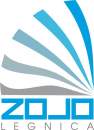 Dyrektor Zespołu Obsługi Jednostek Oświatowych w Legnicyogłasza nabór kandydatów na wolne stanowisko INSPEKTORA ds. Ochrony Danych Osobowych                          w Zespole Obsługi Jednostek Oświatowych w LegnicyNazwa i adres organizatora naboruZespół Obsługi Jednostek Oświatowych w Legnicy, ul. Złotoryjska 144, 59-220 Legnica.Wykształcenie: wyższe. Wymagany staż pracy: co najmniej 5 letni staż pracy.Umiejętności: bardzo dobra znajomość: ustawy z dnia 29 sierpnia 1997 roku o ochronie danych osobowych (Dz.U. z  2016r., poz. 922 ze zm.) oraz przepisów wykonawczych,rozporządzenia Parlamentu Europejskiego i  Rady (UE) 2016/679 z dnia                     27 kwietnia 2016 r. w sprawie ochrony osób fizycznych w związku z przetwarzaniem danych osobowych i  w sprawie swobodnego przepływu takich danych oraz uchylenia dyrektywy 95/46/WE (ogólne rozporządzenie o ochronie danych), (RODO), (Dz.U. UE L119, 4.05.2016),rozporządzenia Rady Ministrów z dnia 12 kwietnia 2012 r. w sprawie Krajowych Ram Interoperacyjności, minimalnych wymagań dla rejestrów publicznych i wymiany informacji w postaci elektronicznej oraz minimalnych wymagań dla systemów teleinformatycznych (t.j. Dz. U. z 2017 r. poz. 2247).biegła obsługa programów Microsoft Office (word, excel, power point)Nieposzlakowana opinia.Obywatelstwo państwa członkowskiego Unii Europejskiej lub innego państwa, którego obywatelom, na podstawie umów międzynarodowych lub przepisów prawa wspólnotowego, przysługuje prawo podjęcia zatrudnienia na terytorium Rzeczypospolitej Polskiej.Pełna zdolność do czynności prawnych oraz korzystanie z pełni praw publicznych.Niekaralność za przestępstwa popełnione umyślnie, ścigane z oskarżenia publicznego lub                  za umyślne przestępstwa skarbowe.Preferowany kierunek wykształcenia: prawo, administracja, informatyka.Ukończenie studiów podyplomowych lub kursów/szkoleń z zakresu bezpieczeństwa informacji lub ochrony danych osobowych.Doświadczenie w realizowaniu zadań związanych z ochroną danych osobowych.Znajomość zasad funkcjonowania jednostek oświatowych.Wysoko rozwinięte umiejętności organizacyjne oraz interpersonalne.Gotowość do systematycznej aktualizacji wiedzy, dobra organizacja pracy, samodzielność, zaangażowanie, komunikatywność.list motywacyjny zawierający e-mail lub nr telefonu, pełny życiorys zawodowy,kopie dokumentów potwierdzających posiadane wykształcenie i kwalifikacje zawodowe,kopie dokumentów potwierdzających doświadczenie zawodowe, w tym świadectwa pracy,oświadczenie kandydata o posiadaniu pełnej zdolności do czynności prawnych oraz korzystania z pełni praw publicznych,oświadczenie kandydata o niekaralności za przestępstwa popełnione umyślnie, ścigane                    z oskarżenia publicznego lub za umyślne przestępstwa skarbowe wraz ze zobowiązaniem kandydata do dostarczenia zaświadczenia z Krajowego Rejestru Karnego, w przypadku zatrudnienia,oświadczenie o wyrażeniu zgody na przetwarzanie danych osobowych dla potrzeb rekrutacji o treści: „wyrażam zgodę na przetwarzanie moich danych osobowych, udostępnionych                     w złożonych przeze mnie dokumentach dla potrzeb niezbędnych do realizacji procesu rekrutacji, zgodnie z ustawą z dnia 29.08.1997 r. o ochronie danych osobowych (Dz.U. z 2016 r., poz. 922 ze zm.) oraz ustawą z dnia 21.11.2008r. o pracownikach samorządowych (Dz.U. z 2016r. poz. 902 ze zm.)”.Inspektor ds. ochrony danych  będzie wykonywał  na rzecz Zespołu Obsługi Jednostek Oświatowych oraz na rzecz obsługiwanych przez Zespół jednostek oświatowych zadania inspektora ochrony danych wynikające z RODO:informowanie administratorów oraz pracowników, którzy przetwarzają dane osobowe,                        o obowiązkach  spoczywających na nich na mocy ogólnego rozporządzenia oraz innych przepisach o ochronie danych i doradzanie im w tej sprawie,monitorowanie przestrzegania ogólnego rozporządzenia, innych przepisów o ochronie danych oraz polityk administratorów w dziedzinie ochrony danych osobowych, w tym podział obowiązków, działania zwiększające świadomość, szkolenia personelu uczestniczącego                         w operacjach przetwarzania oraz powiązane z tym audyty,udzielanie na żądanie zaleceń co do oceny skutków dla ochrony danych oraz monitorowanie jej wykonania,współpraca z organem nadzorczym,pełnienie funkcji punktu kontaktowego dla organu nadzorczego w kwestiach związanych                         z przetwarzaniem, w tym z uprzednimi konsultacjami oraz w stosownych przypadkach prowadzenie konsultacji we wszelkich innych sprawach.Wypełnianie swoich zadań z należytym uwzględnieniem ryzyka związanego z operacjami przetwarzania, mając na uwadze charakter, zakres, kontekst i cele przetwarzania.Miejsce pracyPraca w pomieszczeniach budynku administrowanego przez Zespół Szkół Technicznych i Ogólnokształcących  w Legnicy przy ul. Złotoryjskiej 144. Bezpieczne warunki pracy. Stanowisko objęte naborem znajduje się na I piętrze. Budynek nie jest wyposażony w windę przystosowaną do przewozu osób. Praca wymaga przemieszczania się po schodach między piętrami budynku oraz przemieszczania się po terenie miasta Legnicy.Stanowisko pracy Pracownik zatrudniony na samodzielnym stanowisku ds. ochrony danych. Osoby zainteresowane prosimy o składanie ofert do dnia 09.04.2018 r. w zamkniętych kopertach                    z dopiskiem „Nabór na stanowisko inspektora ds. ochrony danych osobowych.” w sekretariacie Zespołu Obsługi Jednostek Oświatowych - pokój 28 na II piętrze, przy ulicy Złotoryjskiej 144 w Legnicy.Dodatkowe informacje---------------------------------------------------------------------------------------------   Postępowanie naboru obejmuje analizę złożonych dokumentów, test wiedzy z zakresu ochrony danych osobowych oraz rozmowy z wybranymi kandydatami. Po przeprowadzeniu analizy dokumentów pod względem formalnym zakwalifikowani kandydaci zostaną powiadomieni telefonicznie / e-mailem o terminie kolejnych etapów. Dokumenty składane przez osobę ubiegającą się o zatrudnienie mogą mieć tylko formę pisemną.  Oferty, które wpłyną po wyżej określonym terminie nie będą rozpatrywane.  Po dokonanym naborze w wymaganym prawem terminie dokumenty kandydatów są niszczone lub na wcześniej złożony wniosek zwracane na adres zamieszkania listem zwykłym.Informacja o wyniku naboru będzie umieszczona w Biuletynie Informacji Publicznej:http://www.zojo.bip.legnica.eu oraz na tablicy ogłoszeń Zespołu Obsługi Jednostek Oświatowych.                                                                                                   Dyrektor                                                                                                                                                                                                          Zespołu Obsługi Jednostek Oświatowych                                                                                                                     Beata Wiśnios               